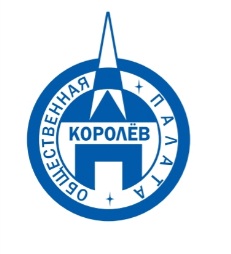 Общественная палата
    г.о. Королёв МО                ул.Калинина, д.12/6Акт
осмотра санитарного содержания контейнерной площадки (КП) 
согласно новому экологическому стандартуМосковская обл. «15» мая 2020 г.г.о.Королев,  ул. Фрунзе, д.10.                  (адрес КП)Комиссия в составе:  Кошкиной Любови Владимировны, -  председателя комиссии,                      Сильянова Тамара Александровна  – член комиссии,По КП г.о. Королев,  ул. Фрунзе, д.10.Результаты осмотра состояния КП комиссией:	Прочее /примечания:15 мая члены Общественной палаты провели проверку санитарного содержания контейнерной площадки, расположенной по адресу ул. Фрунзе, д.10.Мониторинг проводился с 14.00 до 16.30 часовПроверка показала: Контейнерная площадка чистая. Переполненных контейнеров нет.Приложение: фотоматериалПодписи: 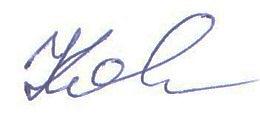 Кошкина Л.В. 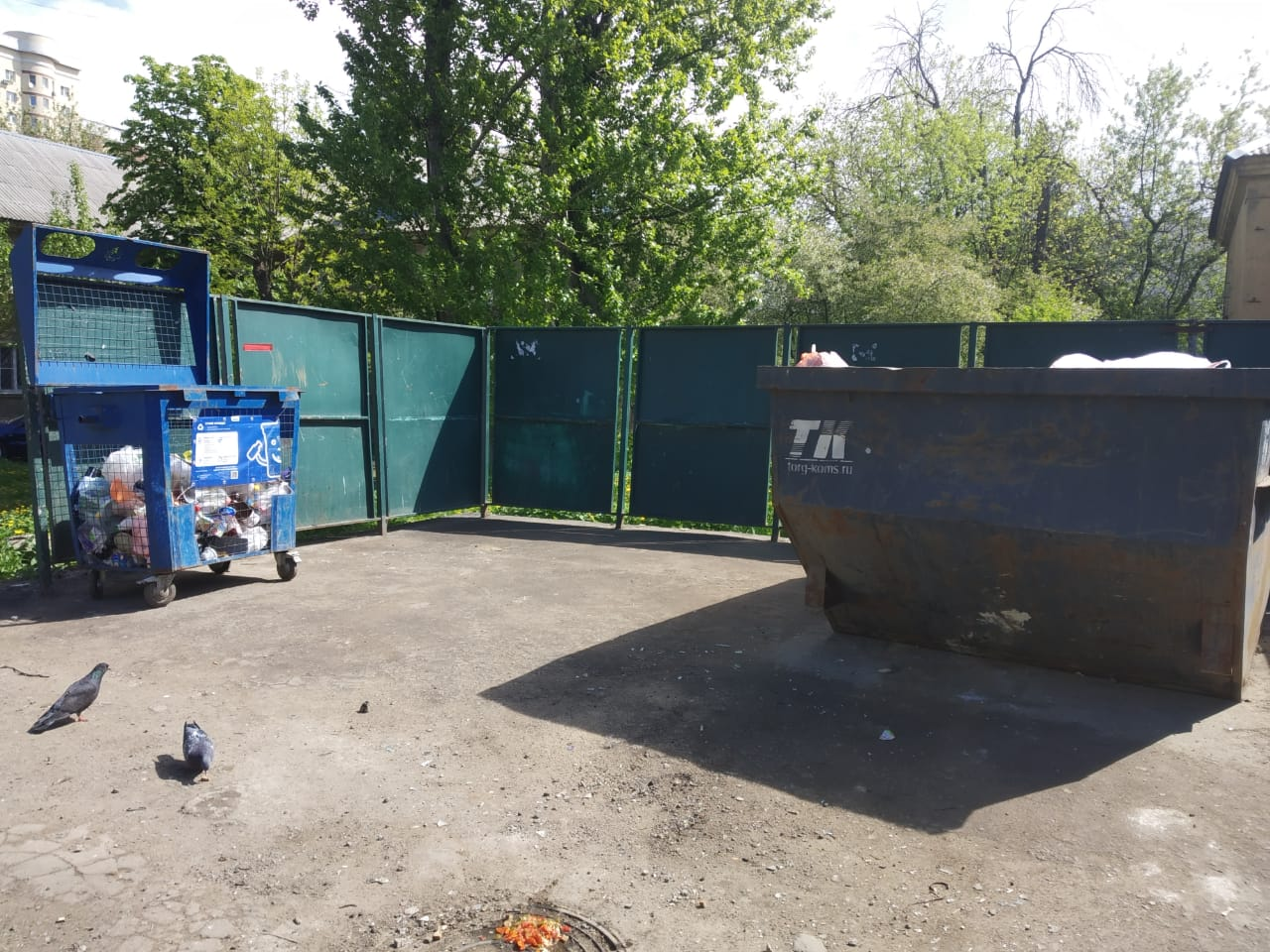 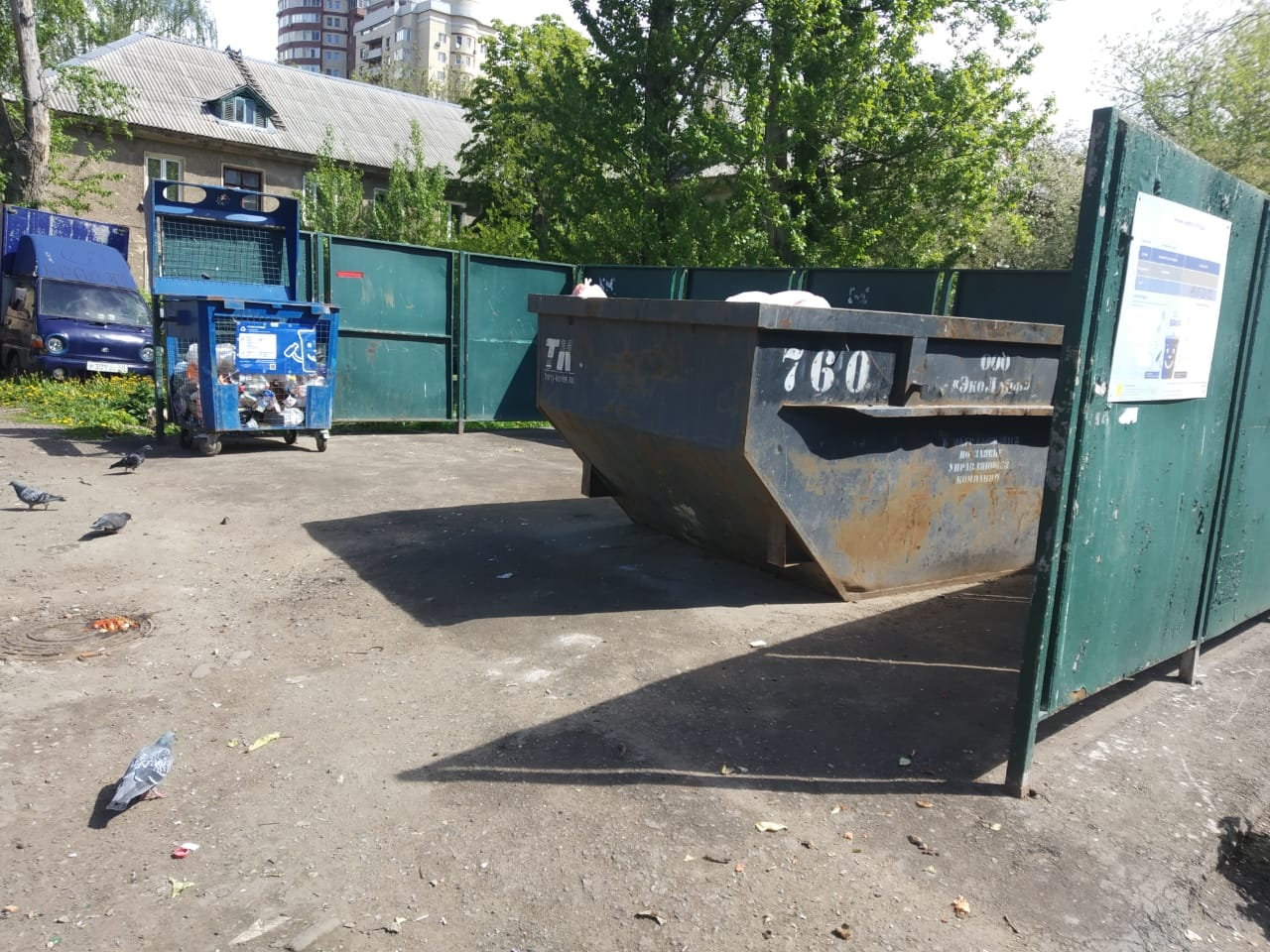 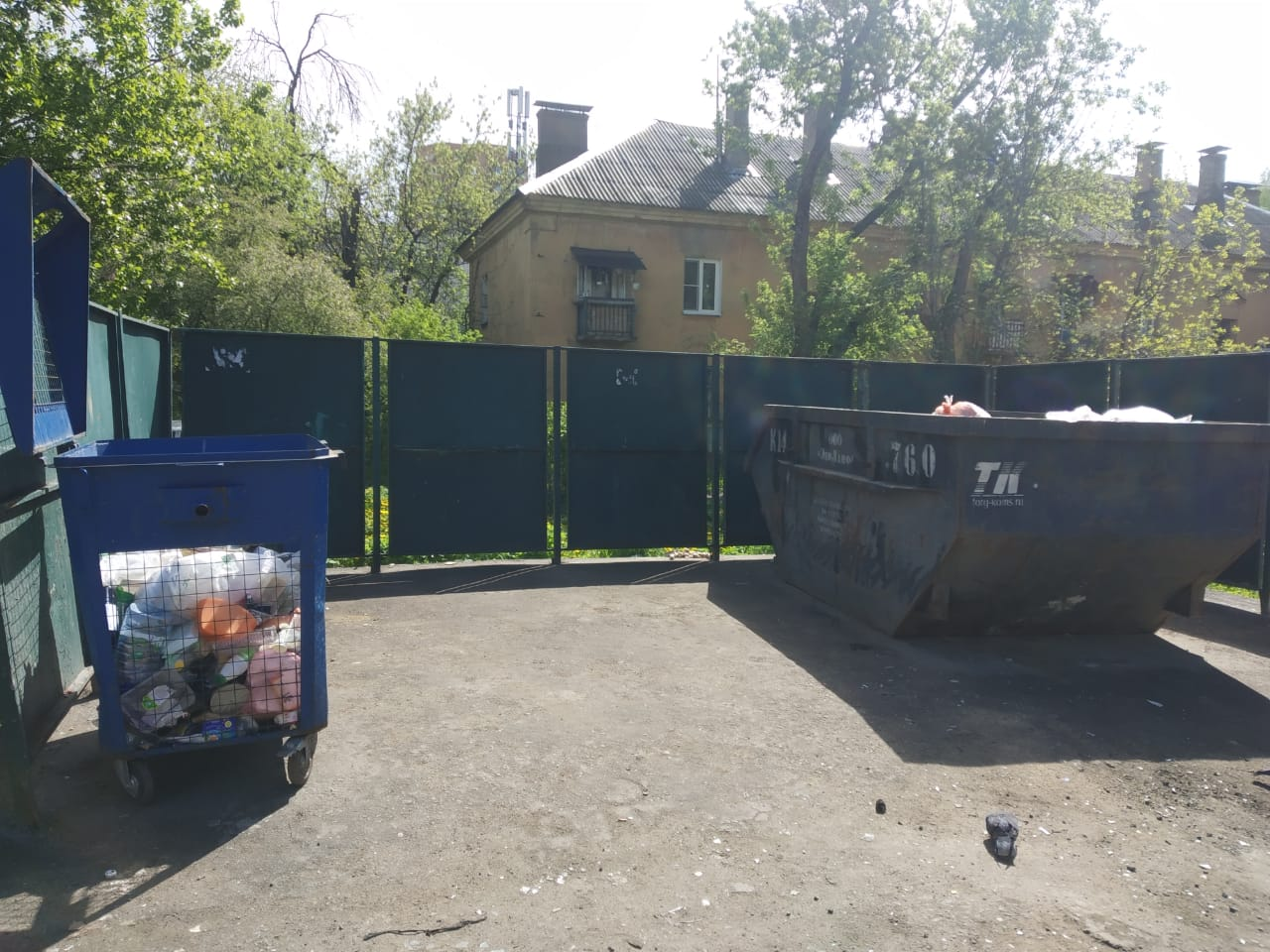 №Критерии оценки контейнерной площадкиБез нарушенийНарушения1Наполнение баков+2Санитарное состояние+3Ограждение с крышей (серые баки под крышей) +4Твёрдое покрытие площадки+5Наличие серых/синих контейнеров (количество)	0/16Наличие контейнера под РСО (синяя сетка)17График вывоза и контактный телефон+8Информирование (наклейки на баках как сортировать)+9Наличие крупногабаритного мусора+